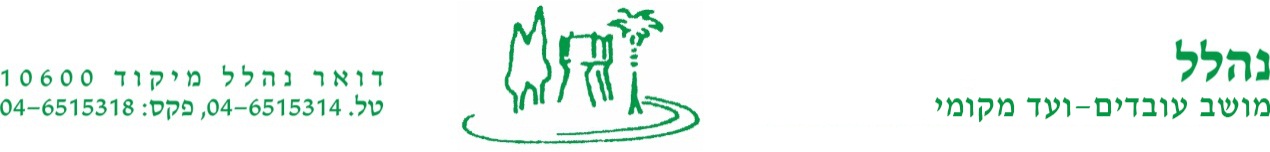 9.4.24דף 1 מתוך 2קול קורא להגשת הצעות למפעיל/מנהל בריכת שחיה בנהללמושב נהלל – בידי הועד המקומי נהלל מבקש לקבל הצעות להפעלת בריכת השחייה וניהולה.המעוניינים/ות אשר בידיהם/ן תעודת הסמכה למפעיל/ה בריכה מטעם משרד הפנים, אשר בעלי/ות יכולת לניהול מסגרת מסוג זה ובעלי/ות ניסיון ניהולי מתאים מוזמנים/ות להגיש מועמדותם/ן.תנאי סף להצגת מועמדות:תעודת מפעיל/ה בריכות חתומה וברת תוקף ממשרד הפנים.אישור בר תוקף למגיש/ה עזרה ראשונה (מקסימום 12 חודשים מאז ההסמכה/ריענון – בצירוף המסמך.ניסיון בן שנתיים לפחות בניהול מסגרת בעלת ממשק קהל/ספקים/עובדים – בצירוף מסמך המעיד על ניסיון המפעיל.קבלת המפעיל מותנת בראיון אישי.העבודה בכפיפות למזכיר הועד ולוועד המקומי ובשיתוף עם צוות ועדת בריכה של המושב.באחריות המציע/ה לעמוד בתפקיד ברמת שירות גבוהה ומוטיבציה גבוהה בתחומים הבאים:אחראי על הנעשה בשטח המוגדר של הבריכה ולדאוג לשלומם וביטחונם של המתרחצים.לבצע בדיקה ביטחונית בתחילת יום (לפני כניסת מתרחצים), לדאוג בקפידה הוראות משרד הבריאות ומשרד הפנים לעניין "בריכות שחיה תקנות וחוקים להפעלה ותפעול". לבצע את בדיקות המים וכל הבדיקות הנדרשות.אחראי לתפעול חדר המכונות ומערכות העזר של הבריכה (מערכות סינון, טיהור וכד') ותפקידו לדאוג לכך שמערכות אלו יפעלו באופן תקין ולדאוג שכל תקלה שתתגלה בהן תטופל על ידו ותדווח מידית למזכיר הועד המקומי.לבצע ולאשר לפחות פעמיים ביום בהפרש של 5 שעות, ובהתאם להוראות משרד הבריאות בדיקה לאיכות ותקינות המים ומערכות הטיפול במים, ולאשר בחתימתו את הבדיקה. לפרסם על לוח מודעות של הבריכה את תוצאות הבדיקהבמידה וקיים חשש קל לסכנה למתרחצים/שוהים בבריכה להפסיק מיד את הפעילות בשטח המוגדר ולהוציא (בתאום עם מזכיר הועד) את כל הקהל משטח הסכנה ו/או הבריכה ולדאוג לחיטוי המים בהתאם להנחיות משרד הבריאות.לנהל את שיבוץ כ"א בבריכת השחייה הכוללים מציל, שומר, משגיח, מפעיל המזנון, עובדי ניקיון או כל עובד/קבלן שיוחלט עליו.להיות אחראי על שמירת הניקיון הבריכה וכל השטח המגודר סביבה. כולל אחריות על הנוי בבריכה.להיות אחראי על ניקיון השירותים והמלתחות, לבדוק אותם לפחות פעם ביום ולוודא שהמקום נקי, מסודר, יבש, עם סבון, נייר טואלט וכד'.להיות אחראי לרכישת חומרים וציוד להפעלה ותפעול של בריכת השחייה בהתאם להצעות מחיר ובחירת ספקים בכפיפות למזכיר הועד המקומי, וצוות ועדת בריכה.                                                                                                          דף 2 מתוך 2לפעול במסגרת תקציבית שהורה לו המזכיר הועד המקומי ובשיתוף צוות ועדת בריכה.לדאוג לשלמות ותקינות הציוד שיועמד לרשותו ולרשות בריכת השחייה והמתרחצים בה, לתקן ולדווח מיד על כל תקלה בו. כולל ציוד עזרה ראשונה, מכשיר החייאה, מערכת כריזה, תקינות מערכות החשמל והתאורה.להיות אחראי על העובדים הנוספים בבריכה, על רמת השרות שלהם ותפקודם המקצועי  - מציל, משגיח, מפעיל המזנון, עובד הניקיון או כל עובד/קבלן/נותן שרות מכל סוג שהוא.לפעול במהלך עבודתו על פי תקנון בריכת השחייה על כל המשתמע מכך.אחריות לתפעול חדר המכונות של בריכת השחייה ועל הסדר והניקיון בו.להקפיד על הופעתו האישית במסגרת עבודתו ועל הופעתם/ן של העובדים הנוספים (לבוש, חולצת מציל וכיו"ב).לא יעזוב המפעיל/ה-מנהל/ת את שטח הבריכה בשעות העבודה אלא אם כן נמצא במקום אדם אחר בעל הכשרה מתאימה לשמש כמפעיל ומנהל הבריכה אשר אושר ע"י מזכיר הוועד המקומי ובשיתוף צוות ועדת בריכה.להתעדכן ולפעול לתפעול בריכת השחייה ברמה המיטבית, המעודכנת, הנעימה, הבטוחה ובטיחותית ביותר.א. בתמורה לעבודתו/ה של המפעיל/ה-מנהל/ה יקבל  ___________ ₪ לעונת רחצה המתחילה (    ב- 31.5.24 ומסתיימת ב- 20.9.24. ב. בתמורה לעבודתו/ה של המפעיל/ה-מנהל/ת יקבל ___________ ₪ לשעת עבודה לאורך כל עונת                 הרחצה (יוני-ספטמבר).יש להציע תמורה לכלל העונה ותמורה לשעת עבודה. התמורה תשולם תמורת הגשת חשבונית מס.#על היקף השעות יחליט הועד המקומי בשיתוף עם צוות ועדת הבריכה.#העבודה כוללת את ההכנות לפתיחת בריכת השחייה , סגירת עונת הרחצה, סגירת הבריכה ומערכותיה.#הצעה זו היא לעונת רחצה 2024, הועד המקומי במידה ויהיה מעוניין, רשאי לחדש הסכם באותם תנאים לעוד 2 תקופות.	 יאיר מורמזכיר ועד מקומי נהלל0505344163